Digital leaders minutes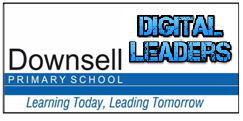 Date: 02.10.2017  Present: Miss Rahman, Nina, Victoria, Julia, Matilde, Samir, Rohaan, Jawad and TosinAbsent: 0MINUTES ACTIONCongratulationsWell done – lots of applications (32) and 8 selected NoneExpectationsAttendance and punctuality – very important. If there are 3 absences without a valid reason then there will be consequences Please be punctual – no lates NoneBadgesBadges will need to be purchased – check colour MR to speak to DCRoles and responsibilities Laptops – Digital leaders to ensure laptops have been plugged in correctly after Computing lessonsPhotos – Digital leaders have a red camera to take photos of work that their classes have done for the newsletter and website articlesMatilde to do an October articleAOBMatilde – digital leaders helping reception children with their laptops and ipadsMR to speak to MR and DC about this